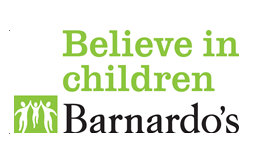 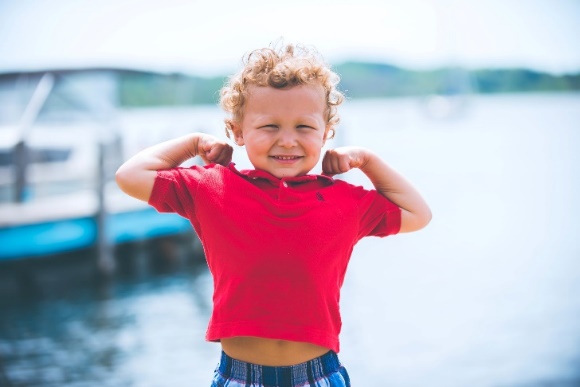 Ways to Promote Resilience in the Early Years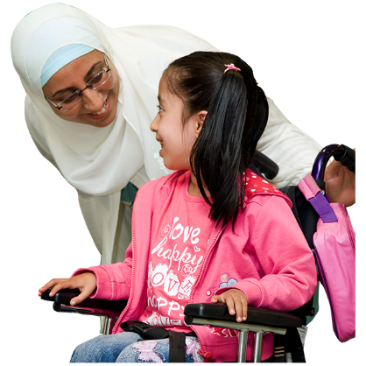 Build good relationshipsYou can do this by:Spending time with your childPraising them when they have done wellHelping them when they make a mistake and saying it’s okBeing a role model (acting how you want them to be)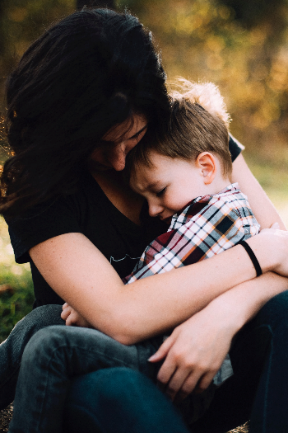 Support Self-RegulationYou can do this by:Talking about feelingsHelping your child to identify their feelingsSaying it is ok and normal to sometimes feed sad or angryEncourage your child to have things they can do when they feel sad, angry, or lonely e.g. cuddle a favourite toyAcknowledge how they feel by saying “I can see you are upset”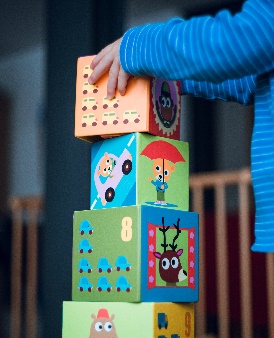 Support them with mistakesYou can do this by:Letting your child make mistakes! We learn and build resilience by doing thisAllowing your child time to solve problems or attempt tasks by themselvesBreak up a difficult task into smaller parts to help them achieve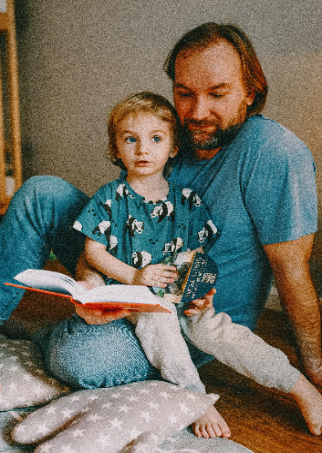 Help Them Through ChangesYou can do this by:Talk / use communication visuals to talk about how they feelUse social storiesUse teddies or role play to act out these situations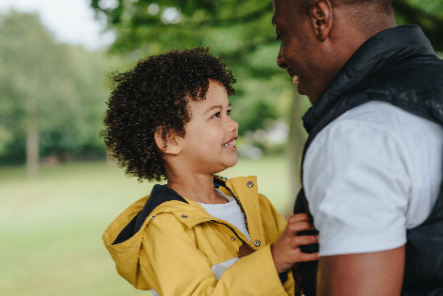 Use Positive LanguageYou can do this by:Praising what they have done or tried to doWhen things do not go right first time saying “that’s ok, we can try again”